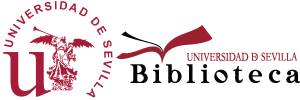 Previsión del Plan de Gestión de DatosConvocatoria 2021 Agencia Estatal de InvestigaciónDocumento con la información básica del Plan de gestión de datos para incorporar a la Memoria.Qué datos se van a recoger o generar en el proyecto (tipologías y formatos)Describir el objetivo de los datos generados y/o recolectados y su relación con los objetivos del proyecto. Los datos de investigación se generan por diferentes motivos a través de diferentes procesos y pueden ser de distintos tipos (observacionales, experimentales, simulación…). También debe indicarse el formato de los datos (texto, numérico, imagen, etc.).Ejemplo:-Los datos serán observacionales, recogidos en tiempo real de los pacientes a través de cuestionarios, pruebas médicas, fotografías, etc. Por lo que el formato de los datos será de distintos tipos:-Gráficos: png, jpg, pdf-Tablas: xlsx, csv-Textos: docx, txt-Imágenes: tiff, dcmEspecificar el origen de los datos Indicar si los datos se generan dentro del proyecto, si son datos recolectados (indicar la fuente de donde se obtendrán) o si va a haber reutilización de datos ya existentes. Acceso y depósito de los datos (quién, cómo, dónde y cuándo se accederá)Describir cómo se compartirán los datos, quién y cuando se tendrá acceso al conjunto de datos. Indicar el repositorio en el que se depositarán los datos, los metadatos que se utilizarán para la descripción, la documentación y el código. Puede ser en el mismo repositorio o en diferentes según el tipo de contenido.  Es importante usar repositorios que proporcionen identificadores permanentes (DOI, Handle) para facilitar la localización, el acceso y la citación. Ejemplo si el repositorio elegido es idUS:-Está previsto que los datasets se depositen en el repositorio institucional de la Universidad de Sevilla, idUS, cuyos metadatos se agregan a RECOLECTA de FECYT y a OpenAIRE Explore.  El repositorio utiliza el estándar de metadatos genérico Dublin Core para la descripción de los datasets y proporciona un Handle como identificador permanente.Los datos se depositarán en acceso abierto (o estarán embargados durante un periodo de tiempo por motivos de.... propiedad intelectual, publicación de resultados, etc.)Problemas éticos o legales específicos que regulan los datos y condicionan su disponibilidad, uso y/o reutilización.Describir cómo se protege el tratamiento de los datos de acuerdo con los requisitos éticos y legales, por ejemplo, en términos de utilización de datos personales o material humano, investigación con animales, confidencialidad y derechos de propiedad intelectual.Se deben cumplir los principios éticos y la legislación nacional y europea relativa a estos aspectos.Ejemplos: -El proyecto no creará, procesará ni almacenará datos personales. Además, se respetarán los principios fundamentales de la integridad de la investigación siguiendo el Código de Buenas Prácticas en Investigación de la Universidad de Sevilla. -En todas las actividades llevadas a cabo durante este proyecto se respetarán los principios fundamentales de la integridad de la investigación siguiendo el Código de Buenas Prácticas en Investigación de la Universidad de Sevilla, y se seguirán todos los procedimientos necesarios para cumplir con la legislación vigente en materia de protección de datos.